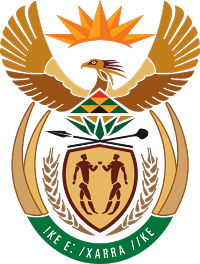 MINISTRY FOR COOPERATIVE GOVERNANCE AND TRADITIONAL AFFAIRSREPUBLIC OF SOUTH AFRICANATIONAL ASSEMBLYQUESTION FOR WRITTEN REPLYQUESTION NUMBER 1216 / 20201216.	Mrs G Opperman (DA) to ask the Minister of Cooperative Governance and Traditional Affairs:(1)	Whether she has been informed about the allegations that expert scientific advice is ignored when determining regulations for each alert level in the fight to curb the spread of Covid-19 pandemic; if not, what is the position in this regard; if so, what are the (a) details of the scientific evidence that is considered when determining regulations regarding the Covid-19 pandemic and (b) further relevant details;(2)	what method is used to determine the causal link between existing interventions and the current infection and death rate statistics;(3)	what are the reasons that (a) recoveries and (b) deaths continue to be factored into the calculation of the risk of exposure to Covid-19;(4)	what (a) is the legal authority and constitutional and statutory justification and (b) are the decision making powers of the National, Provincial and Local Command Councils?							NW1521EREPLY:The information related to COVID 19 recoveries and death rate statistics requested by the Honourable Member is accessible in the department of health, therefore the information will be submitted to the Honourable Member as soon as the information is available to the Department of Cooperative Governance and Traditional Affairs.Thank you